День 1До 9.00 встреча на ж.д, до 10 ч встреча в аэропорту г.Абакана. Размещение в гостинице.Обед.Сбор группы для ознакомления с программой, инструктажем, знакомство участников.Обзорная экскурсия по  Абакану (знакомство с архитектурными памятниками и историей города).Ужин.Свободное время.День 2Завтрак в кафе гостиницыПосещение Спасо-Преображенского собора (это новый, невероятной красоты храм, был открыт в 1999 году. Храм вызывает восторг и умиление, кроме того, в стенах собора хранится несколько бесценных икон и других исторических реликвий).Обед в кафе города.Посещение Хакасского национального краеведческого музея им. Л.Р Кызласова (здесь вы узнаете историю цивилизации на Хакасской земле и увидите много археологических экспонатов бронзового века).Посещение единственного в нашей стране парка топиарного искусства (Вы увидите уменьшенную копию Эйфелевой башни, скульптуры созданные из растений).Ужин.Свободное время, отдых.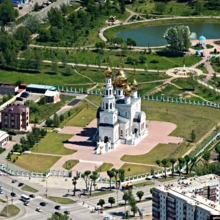 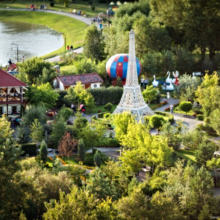 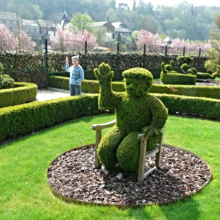 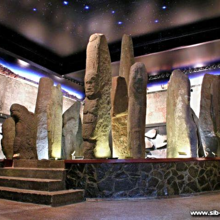 День 3.Завтрак в кафе гостиницы.Сдача номеров.Экскурсия в "Долину царей" (Это одна из главных достопримечательностей, имеющая федеральное значение. Это загадочное место-захоронение хакасского царя или жреца, которое ограждено каменными глыбами разной формы и размера, вес плит 25-50 тонн. В местах установки каменных плит, наружу выходит мощная энергия, обладающая целебной силой. Побывав на дороге духов и увидеть величественный курган - незабываемое приключение!)Пикник.Посещение Эколого-экскурсионного комплекса на участке Оглахты (здесь Вас ждет знакомство с петроглифами разных времен и народов, осмотр экспозиций визит центра заповедника "Хакасский". Вы получите удовольствие от видов открывающихся с высокого берега Енисея и горы "Сорок зубьев". Экскурсионная тропа состоит из 965 ступеней с остановками на смотровых площадках). Переезд в природно-музейный комплекс "Сундуки".Поздний ужин на территории комплекса.Ночевка на территории музейного комплекса в юрточном или палаточном лагере (удобства на территории).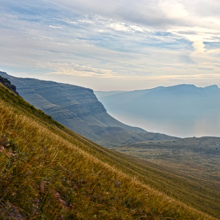 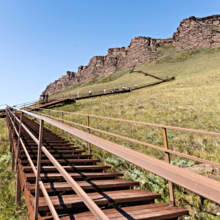 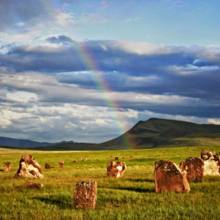 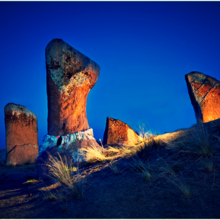 День 4.Завтрак на территории музейного комплекса.Экскурсия на горную гряду "Сундуки" - это природно-исторический памятник республиканского значения, уникальное место, Храм солнца и времени, у вас будет уникальная возможность посетить священное место хакасов - наскальное изображение белой лошади. Вы получите энергетический заряд, за которым сюда едут люди из всего мира.Обед на территории музея.Проведение шаманского обряда на обрядовой площади, разговор с шаманом.Ужин на территории музея.Ночная экскурсия по звездному небу - профессиональный телескоп поможет увидеть всю красоту небесных светил. Вы соприкоснетесь с великой тайной гармонии человека, природы и звездных объектов.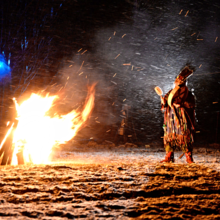 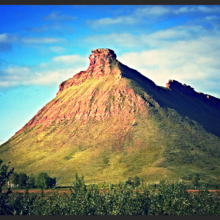 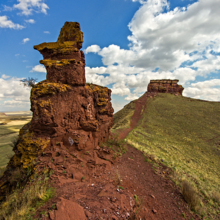 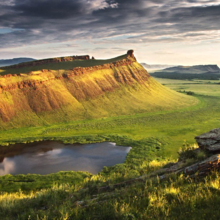 День 5.Завтрак на территории музея.Переезд на туристическую базу. Размещение в эко домиках, удобства на территории.Сплав по горной, спокойной реке Белый Июс  на катамаранах, под руководством опытного инструктора. Выдаются спас. жилеты, вы можете не беспокоиться о своей безопасности. Река окружена причудливыми скалами, которые будоражат воображение.Обед в столовой базы.Посещение пещеры Археологическая, где вы узнаете историю и легенды этого места. Пещера не представляет сложности, снаряжение не требуется.Ужин в столовой базы.Отдых, дискотека, баня (за доп.плату 1000 руб за час на группу).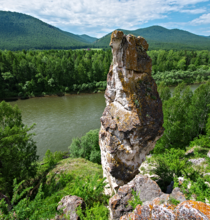 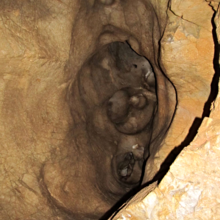 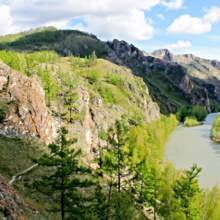 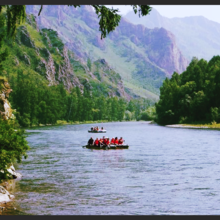 День 6.Завтрак на тур базе.Отъезд на тур базу в п. Приисковый (уютная база с удобствами в номере или на этаже).Обед.Эко-поход на горные "Ивановские озера" - это место называют "Сибирской Швейцарией". Заснеженные горы, альпийские луга, прозрачные бирюзовые озера и водопады, "танцующий лес" и карликовые березы, редкая по красоте растительность-все это, откроется вашему взору. Поход составляет 7 км  в обе стороны, требует небольшую физическую нагрузку.Ужин (прощальное мероприятие, обмен впечатлениями).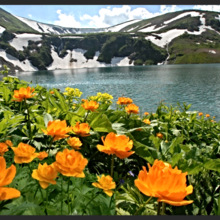 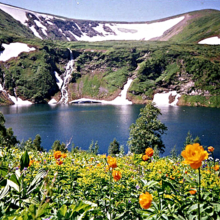 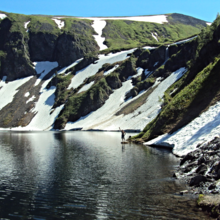 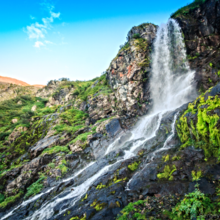 День 7.Завтрак на базе.Отъезд  в г. Абакан(аэропорт, жд. вокзал).По дороге посетим каменную бабу Тас-Хыз (изваяние окуневской культуры эпохи ранней бронзы (конец III - начало II тысячелетия до н.э.). Каменная дева пользуется доброй славой среди местных жителей, обращающихся к ней за помощью, просят здоровья, благополучия себе и близким, говорят, что помогает она и семейным парам, просящим Каменную Деву подарить им ребенка.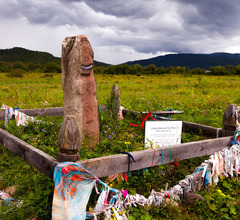 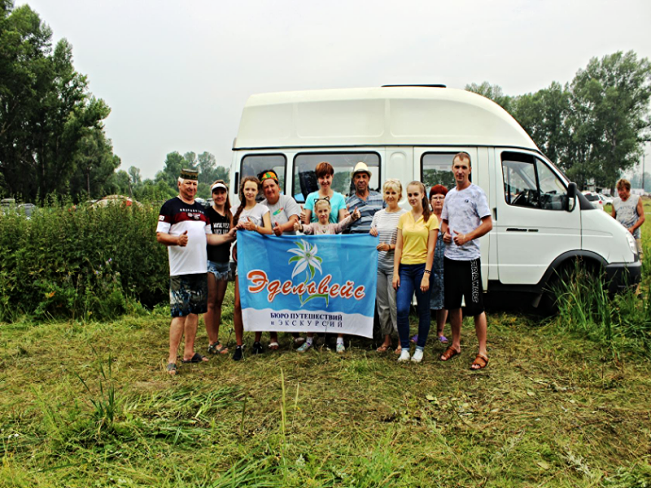 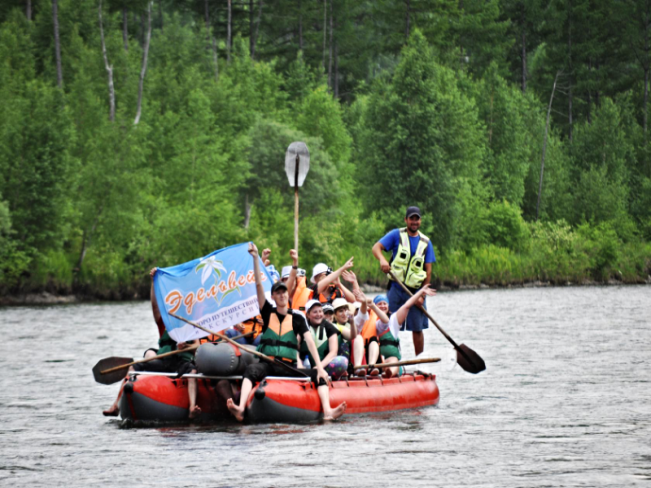 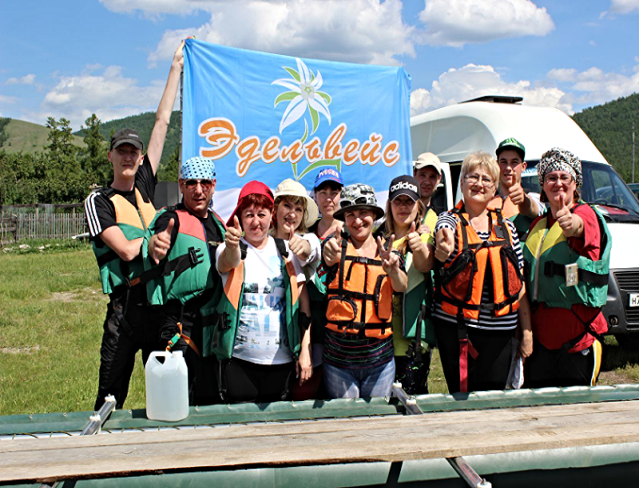 Стоимость тура 42 000 руб на чел.  В стоимость тура входит:Трансферт (аэропорт, жд вокзал)Транспортные услуги на всем маршрутеПитание по программеЭкскурсионное облуживание, работа гидов и инструкторовПамятные подаркиСтраховка от несчастного случая.В стоимость не входит:Обед и ужин в 7 деньПроезд/перелет до города Абакана Примечание:Организатор тура  имеет право менять местами экскурсии в зависимости от погодных условий.